TECNOPHONE COLOMBIA SAS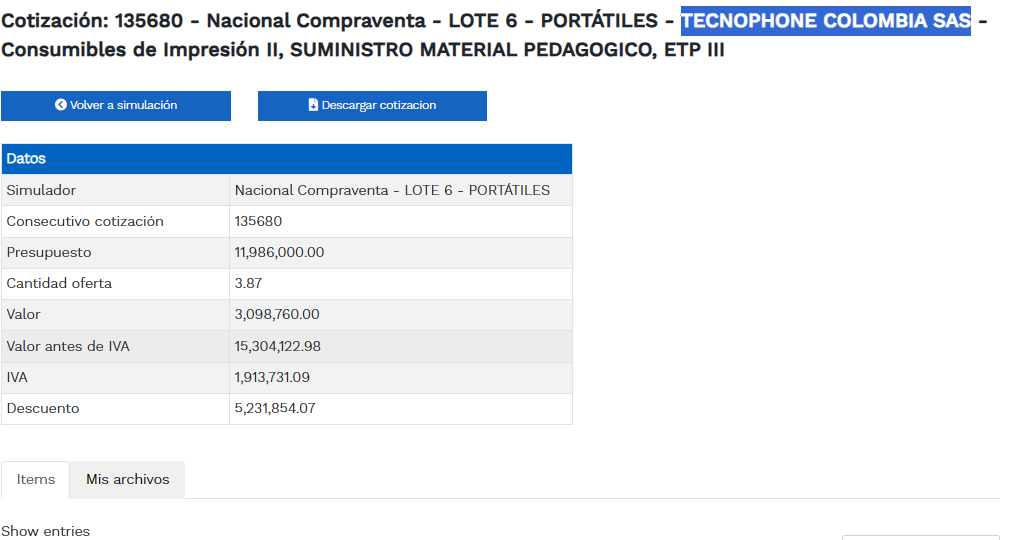 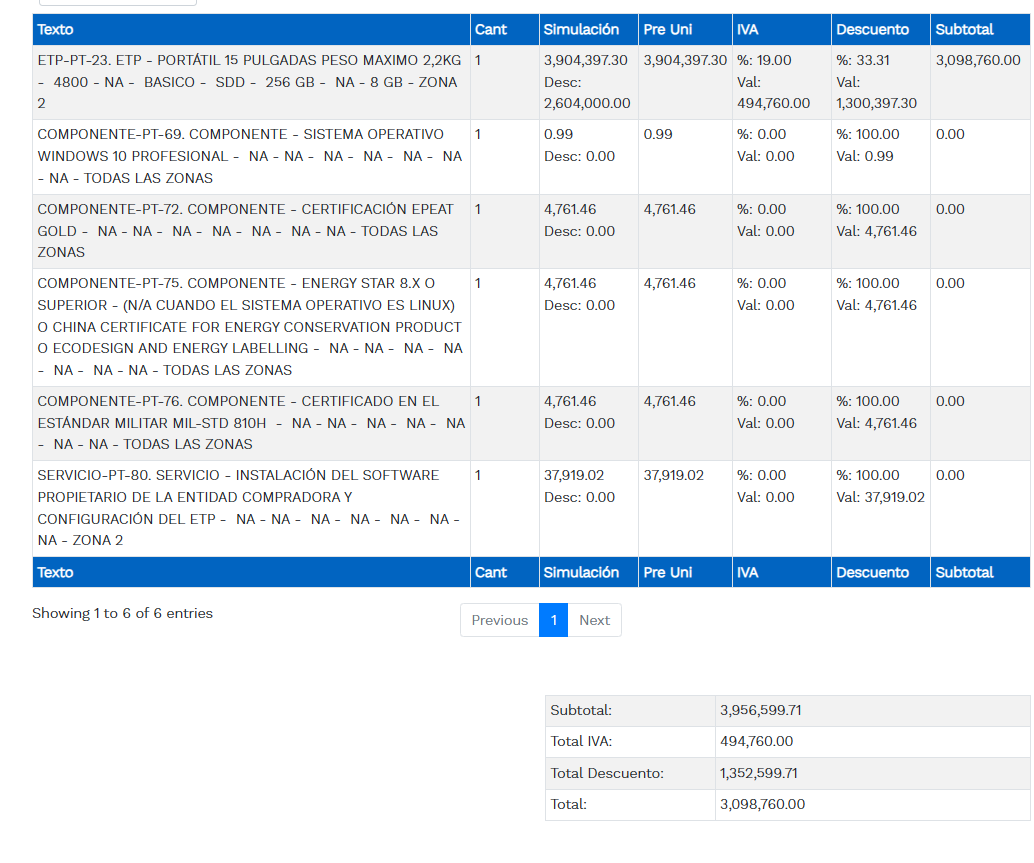 